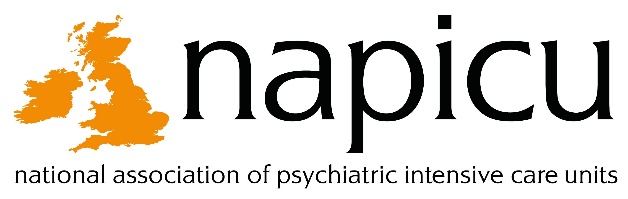 NAPICU 2023 Membership FormPersonal MembershipTo pay by credit or debit card please complete this section: Please not AMEX is not acceptedTerms & Conditions: It is the ward’s responsibility to ensure payment is made. Please understand that membership benefits will not be released until successful payment is received by the NAPICU Administration office. Once completed please return to the administration office – details belowMembership No(if applicable):Membership No(if applicable):Membership No(if applicable):Name:Name:Name:Address:Address:Address:City:City:City:Postcode:Postcode:Telephone No:Telephone No:Telephone No:Email:Email:Please tick to confirm your choice of membership:Please tick to confirm your choice of membership:Please tick to confirm your choice of membership:Please tick to confirm your choice of membership:Please tick to confirm your choice of membership:Please tick to confirm your choice of membership:Please tick to confirm your choice of membership:Please tick to confirm your choice of membership:Please tick to confirm your choice of membership:Please tick to confirm your choice of membership:Please tick to confirm your choice of membership:1 Year Personal NAPICU Membership1 Year Personal NAPICU Membership1 Year Personal NAPICU Membership1 Year Personal NAPICU Membership(1 April 2023 – 31 March 2024)(1 April 2023 – 31 March 2024)(1 April 2023 – 31 March 2024)(1 April 2023 – 31 March 2024)(1 April 2023 – 31 March 2024)£60.00Invoice details if different from above:Invoice details if different from above:Invoice details if different from above:Invoice details if different from above:Invoice details if different from above:Invoice details if different from above:Invoice details if different from above:Invoice details if different from above:Invoice details if different from above:Invoice details if different from above:Invoice details if different from above:Name:Name:Name:Address:Address:Address:Telephone  No:Telephone  No:Email:Email:16 digit Card Number:Expiry Date (MM/YYYY):Security Code (the last 3 digits on reverse)Security Code (the last 3 digits on reverse)Security Code (the last 3 digits on reverse)Name on cardCardholder Signature:Date:                  Please “ X “ that you read and understood the above terms & conditions:                  Please “ X “ that you read and understood the above terms & conditions:                 Sign below you have read and understood the above terms & Conditions:                 Sign below you have read and understood the above terms & Conditions:                 Sign below you have read and understood the above terms & Conditions: